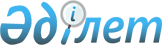 О внесении изменений в постановление Национальной комиссии Республики Казахстан по ценным бумагам от 13 августа 1998 года N 11 "О нормативных правовых актах по вопросам организаций, осуществляющих деятельность по инвестиционному управлению пенсионными активами"
					
			Утративший силу
			
			
		
					Постановление Правления Национального Банка Республики Казахстан от 24 августа 2002 года N 320. Зарегистрировано в Министерстве юстиции Республики Казахстан 12 сентября 2002 года N 1975. Утратило силу - постановлением Правления Национального Банка Республики Казахстан от 29 июля 2003 года N 264 (V032484)

      В целях расширения инвестиционных возможностей компаний по управлению пенсионными активами, на основании подпунктов 3 и 10 пункта 15-1 Положения о Национальном Банке Республики Казахстан, утвержденного 
 Указом 
 Президента Республики Казахстан от 11 августа 1999 года N 188, Правление Национального Банка Республики Казахстан постановляет: 




      1. В 
 постановление 
 Национальной комиссии Республики Казахстан по ценным бумагам от 13 августа 1998 года N 11 "О нормативных правовых актах по вопросам организаций, осуществляющих деятельность по инвестиционному управлению пенсионными активами" внести следующие изменения: 



      в Правилах осуществления инвестиционной деятельности компаниями по управлению пенсионными активами, утвержденные указанным постановлением: 



      в пункте 2: 



      в подпункте 1) слова "не менее 40%" заменить словами "не менее 35%"; 



      в подпункте 3-2) слова "не более 5%" заменить словами "не более 10%"; 



      в подпункте 4) слова "не более 45%" заменить словами "не более 50%"; 



      в подпункте 4-1) слова "не более 5%" заменить словами "не более 10%". 




      2. Настоящее постановление вводится в действие по истечении четырнадцати дней со дня государственной регистрации в Министерстве юстиции Республики Казахстан. 




      3. Департаменту регулирования рынка ценных бумаг (Шалгимбаева Г.Н.): 



      1) совместно с Юридическим департаментом (Шарипов С.Б.) принять меры к государственной регистрации в Министерстве юстиции Республики Казахстан настоящего постановления;



      2) в десятидневный срок со дня государственной регистрации в Министерстве юстиции Республики Казахстан довести настоящее



постановление до сведения заинтересованных подразделений Национального Банка Республики Казахстан, компаний по управлению пенсионными активами, банков-кастодианов и саморегулируемых организаций рынка ценных бумаг.




      4. Контроль за исполнением настоящего постановления возложить на заместителя Председателя Национального Банка Республики Казахстан Сайденова А.Г.


        Председатель




     Национального Банка


					© 2012. РГП на ПХВ «Институт законодательства и правовой информации Республики Казахстан» Министерства юстиции Республики Казахстан
				